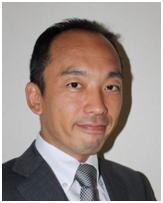 28代代表幹事　田村　雅幸埼玉青年税理士連盟のホームページをご覧いただき、ありがとうございます。平成28年7月2日に開催されました第40回定期総会において、代表幹事に就任いたしました田村雅幸です。当連盟は納税者の権利擁護のために、租税制度の改善と税理士制度の発展を図るため、昭和52年1月に設立され、40周年を迎えようとしています。より良い税理士制度、税務行政、税制が実現されることを目的に研修活動を行い、会員相互の親睦を図り、司法書士や弁護士など他の士業青年組織と連携し合同研修会などで研鑽を重ねています。主な活動は研修と親睦の2つです。研修活動としては、ほぼ毎月1回研究例会を開催しており、テーマについては税務を中心に、社会保険や法務、成年後見制度などの周辺業務分野も取り入れております。時折、会員同士での事例検討・相談会も行っております。税理士試験の受験生の減少、TPPや税理士法改正など税理士業界を取り巻く環境はめまぐるしく変化しております、自己研鑚を継続し変化に対応していきましょう。当連盟は、「税理士又は税理士試験合格者」ならどなたでも入会できます。「青年」という名は付きますが、年齢・性別一切不問であり、20代から80代までの幅広い会員が在籍しております。40年間に渡り受け継がれてきた歴史を未来に繋げるように、青年らしい気持ちを忘れずにこれからも活動を続けていく所存ですので、ご支援ご協力をよろしくお願いします。みなさまのご入会を心よりお待ち申し上げます。